Name of Institute: Indus Institute of Management StudiesName of Faculty: Dr. Hardik Vipinkumar BavishiCourse code: MB0412Course name: Service and Relationship MarketingPre-requisites: Marketing ManagementCredit points: 3Offered in semester: IVCourse Coordinator (weeks 01-15)Full Name: Dr. Hardik Vipinkumar BavishiDepartment with siting location: Bhanwar building, 4th floor, Room 429Telephone: 9825100242, Ext: 3423	Email: hardikbavishi.mba@indusuni.ac.in	Consultation times: Friday 3 to 5 pmCourse Lecturer (weeks 01-15)Full Name: Dr. Hardik Vipinkumar BavishiDepartment with siting location: Bhanwar building, 4th floor, Room 429Telephone: 9825100242, Ext: 3423	Email: hardikbavishi.mba@indusuni.ac.in	Consultation times: Friday 3 to 5 pmCourse ObjectivesThis course is designed to examine the important and growing role that Services Marketing plays in both consumer and   organizational target markets and to discuss the current issues in services marketing and customer service strategies, this course focuses on effective customer relationship management; key service delivery elements; and service recovery strategies that lead to the successful implementation of a customer focus in service-based businesses.Course Outcomes (CO)By participating in and understanding all facets of this Course a student will:CO1: List and define the concepts of service marketing. (BT-1)CO2: Discuss the 7 Ps of service marketing. (BT-2)CO3: Apply the knowledge of service quality in increasing quality level of products. (BT-3)CO4: Analyze the gaps of service quality. (BT-4)CO5: Appraise the use of various strategies for reducing customer defections (BT-5)CO6: Develop a blueprint for a service of choice (BT-6)Course OutlineBasics of Services Marketing Services Marketing MixExpanded Marketing Mix Service QualityRelationship Management Method of deliveryFace to face lectures, self-study material, Active Learning TechniquesStudy time3 hours per weekCO-PO Mapping (PO: Program Outcomes)1-Lightly Mapped 	2- Moderately Mapped	3- Highly MappedBlooms Taxonomy and Knowledge retention (For reference)(Blooms taxonomy has been given for reference) 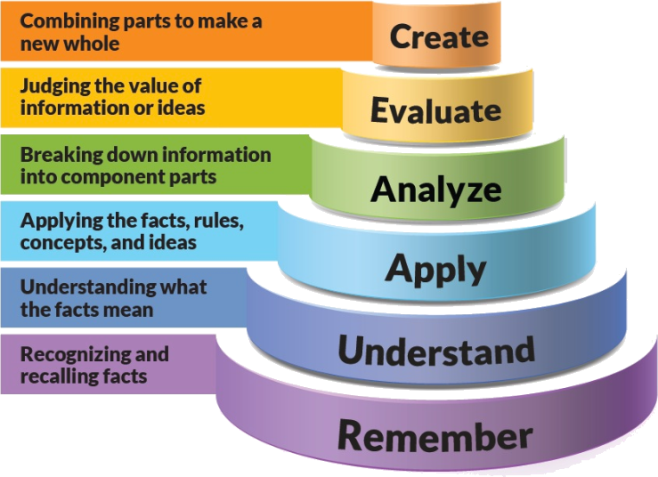 Figure 1: Blooms Taxonomy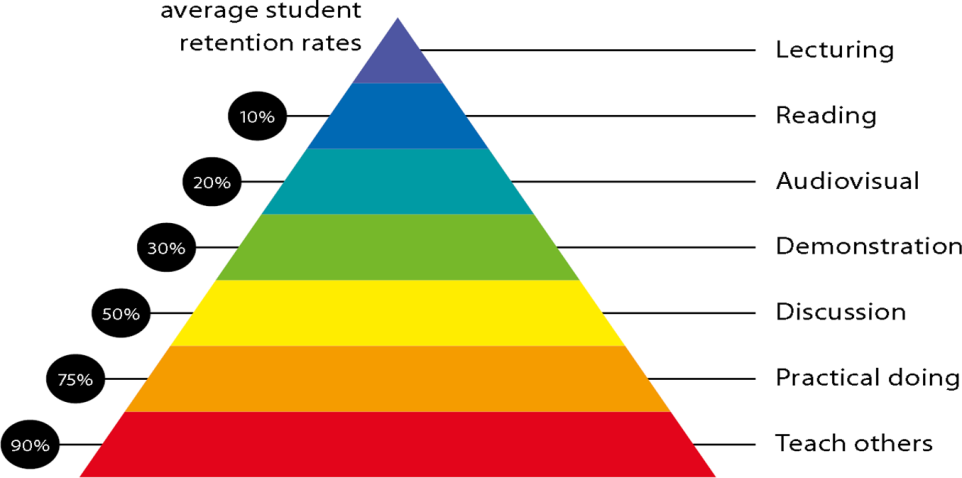 Figure 2: Knowledge retentionGraduate Qualities and Capabilities covered (Qualities graduates harness crediting this Course) Practical work:(Mention what practical work this Course involves)Lecture/tutorial timesAttendance RequirementsThe University norms states that it is the responsibility of students to attend all lectures, tutorials, seminars and practical work as stipulated in the Course outline. Minimum attendance requirement as per university norms is compulsory for being eligible for mid and end semester examinations.Details of referencing system to be used in written workAPA 6th editionText books	Services Marketing: People, Technology, Strategy - Lovelock Christopher, Wirtz Jochen and Chatterjee Jayanta, Pearson Prentice HallReference books:Services Marketing - R. Srinivasan, PHIServices Marketing - Apte Govind, OxfordRelationship Marketing - Godson Mark, OxfordService Management: Operations, Strategy, Information Technology - Fitzsimmons J.A. and Fitzsimmons M.J, Tata McGraw-HillServices Marketing: Integrating Customer Focus Across the Firm - Zeithaml V. A., Bitner M.J., Gremler D. D., and Pandit A., Tata McGraw HillAssessment guidelinesYour final course mark will be calculated from the following:Supplementary assessment Students who receive an overall mark less than 40% in mid semester or end semester will be considered for supplementary assessment in the respective components (i.e mid semester or end semester) of semester concerned. Students must make themselves available during the supplementary examination period to take up the respective components (mid semester or end semester) and need to obtain the required minimum 40% marks to clear the concerned components.Practical Work Report/Laboratory Report:A report on the practical work is due the subsequent week after completion of the class by each group.Late WorkLate assignments will not be accepted without supporting documentation.  Late submission of the reports will result in a deduction of -% of the maximum mark per calendar dayFormatAll assignments must be presented in a neat, legible format with all information sources correctly referenced.  Assignment material handed in throughout the session that is not neat and legible will not be marked and will be returned to the student.Retention of Written WorkWritten assessment work will be retained by the Course coordinator/lecturer for two weeks after marking to be collected by the students. University and Faculty PoliciesStudents should make themselves aware of the University and/or Faculty Policies regarding plagiarism, special consideration, supplementary examinations and other educational issues and student matters. Plagiarism - Plagiarism is not acceptable and may result in the imposition of severe penalties.   Plagiarism is the use of another person’s work, or idea, as if it is his or her own - if you have any doubts at all on what constitutes plagiarism, please consult your Course coordinator or lecturer. Plagiarism will be penalized severely. Do not copy the work of other students. Do not share your work with other students (except where required for a group activity or assessment)Course schedule (subject to change)CO1CO2CO3CO4CO5CO6PO13132PO2231232PO322PO43PO512121PO6312General Graduate QualitiesSpecific Department of ______Graduate CapabilitiesInformedHave a sound knowledge of an area of study or profession and understand its current issues, locally and internationally. Know how to apply this knowledge. Understand how an area of study has developed and how it relates to other areas.1 Professional knowledge, grounding & awarenessDevelop sound understanding about marketing of servicesIndependent learnersEngage with new ideas and ways of thinking and critically analyze issues. Seek to extend knowledge through ongoing research, enquiry and reflection. Find and evaluate information, using a variety of sources and technologies. Acknowledge the work and ideas of others.2 Information literacy, gathering & processingUnderstand how to promote services using the extended service marketing mixProblem solversTake on challenges and opportunities. Apply creative, logical and critical thinking skills to respond effectively. Make and implement decisions. Be flexible, thorough, innovative and aim for high standards.4 Problem solving skillsIdentify and solve gaps in service qualityEffective communicatorsArticulate ideas and convey them effectively using a range of media. Work collaboratively and engage with people in different settings. Recognize how culture can shape communication.5 Written communicationEffective communicatorsArticulate ideas and convey them effectively using a range of media. Work collaboratively and engage with people in different settings. Recognize how culture can shape communication.6 Oral communicationEffective communicatorsArticulate ideas and convey them effectively using a range of media. Work collaboratively and engage with people in different settings. Recognize how culture can shape communication.7 TeamworkCoordinate with internal and external stakeholders and maintain service relationshipsResponsibleUnderstand how decisions can affect others and make ethically informed choices. Appreciate and respect diversity. Act with integrity as part of local, national, global and professional communities. 10 Sustainability, societal & environmental impactEnsure the interest of all stakeholders is taken care of while setting up plansWeek # Topic & contents Topic & contents CO AddressedCO AddressedTeaching Learning Activity (TLA)Weeks 1Basics of Services Marketing: What are Services? ; Why Study Services? ; Role of services in the economy; Services and Technology - technology in service encounter, emergence of self service, automation in services, Internet services; Distinctions between Services and Goods; Services Marketing Mix; Customer Behaviour in Service Encounter:Basics of Services Marketing: What are Services? ; Why Study Services? ; Role of services in the economy; Services and Technology - technology in service encounter, emergence of self service, automation in services, Internet services; Distinctions between Services and Goods; Services Marketing Mix; Customer Behaviour in Service Encounter:CO1CO1PowerPoint, discussionsWeeks 2Four Categories of Services – People-Processing, Mental-Stimulus Processing, Possession-Processing, and Information-Processing;; Four Categories of Services – People-Processing, Mental-Stimulus Processing, Possession-Processing, and Information-Processing;; CO1CO1PowerPoint, discussionsWeek 3Customer Decision Making – Pre-purchase Stage, Service-Encounter Stage and Post-Encounter Stage; ; Customer Expectations and Perceptions of Services – Zone of ToleranceCustomer Decision Making – Pre-purchase Stage, Service-Encounter Stage and Post-Encounter Stage; ; Customer Expectations and Perceptions of Services – Zone of ToleranceCO1CO1PowerPoint, discussionsWeek 4Services Marketing Mix: Product – Core and Supplementary Elements, Branding Service Products ; Services Marketing Mix: Product – Core and Supplementary Elements, Branding Service Products ; CO1, CO3, CO2CO1, CO3, CO2PowerPoint, discussions and practical workWeek 5Price – Role of Non-monetary Costs, Pricing Strategy Pricing and Revenue Management, Yield Management,Price – Role of Non-monetary Costs, Pricing Strategy Pricing and Revenue Management, Yield Management,CO1, CO3, CO2CO1, CO3, CO2Week 6Place – Service Distribution, Role of Customers in Service Delivery, Delivery through Intermediaries, Franchising, Electronic Channels, Self-Service Technologies;CO3, CO2CO3, CO2PowerPoint, discussions and practical workPowerPoint, discussions and practical workWeek 7Promotion – Role of Marketing Communication, Marketing Communication Mix, Integrated Services Marketing CommunicationCO3, CO2CO3, CO2PowerPoint, discussions and practical workPowerPoint, discussions and practical workWeek 8Expanded Marketing Mix: People – Employees’ Role in Service Delivery, Service Leadership and Culture,CO3, CO2CO3, CO2PowerPoint, discussions and practical workPowerPoint, discussions and practical workWeek 9Process – Service Blueprinting, Service Process Redesign Physical Evidence - Servicescape, Service Environments,CO1CO1PowerPoint, discussionsPowerPoint, discussionsWeek 10Managing Capacity and Demand: Understanding Capacity, Demand Patterns, Strategies for Matching Capacity and DemandsCO6CO6PowerPoint, discussionsPowerPoint, discussionsWeek 11Service Quality and Relationship Management: Services Quality: Gaps Model; Measuring and Improving Service Quality;CO1CO1PowerPoint, discussionsPowerPoint, discussionsWeek 12Relationship Management: Defining Customer Relationships; The BasicsCO1, CO5CO1, CO5PowerPoint, discussionsPowerPoint, discussionsWeek 13External Relationships; Supplier Relations; Internal RelationshipsCO4CO4PowerPoint, discussionsPowerPoint, discussionsWeek 14Relationship Marketing: Customer Retention; Customer Loyalty; CO4CO4PowerPoint, discussionsPowerPoint, discussionsWeek 15Strategies for reducing Customer Defections; and Customer Relationship Management (CRM)CO4CO4PowerPoint, discussionsPowerPoint, discussions